SundayMonday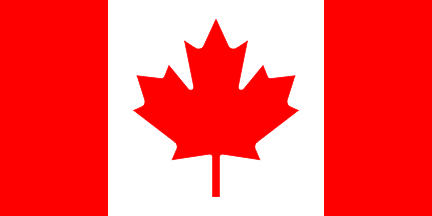 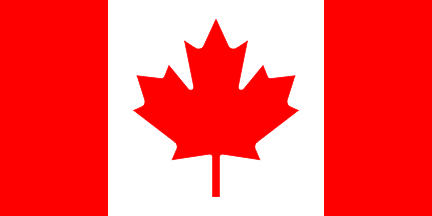 TuesdayWednesdayThursdayFridaySaturday1   23  NAP Strat Open Pairs  A/B/C    9:15No afternoon game. Join in the morning game!No evening game the summer 4   NAP Bargain Tues. Strat Open Prs  A/B/C  12:300-300 Strat Pairs  A/B/C           6:305GNT Team Game       
                 12:30 pmNAP Strat OpenPairs  A/B/C     7pm6  Supervised Play            9:30 – 11:30        0-1500 Strat Open Pairs   12:30Where’s WaldoOpen Pairs   7pm7 NAP Strat Open Pairs A/B/C     9:158NAPStrat Open Pairs  A/B/C         12:30910 NAP Strat Open Pairs A/B/C     9:15Gentle DuplicateA/B/C            12:45No evening game for the summer 11  ACBL International Fund/Brunch Game  11:00 Start0-300 Strat Pairs  A/B/C           6:300-300 Strat Pairs  A/B/C           6:3012GNT Team Game       
                 12:30 pmNAP Strat OpenPairs A/B/C       7pm13 Supervised Play            9:30 – 11:30        0-1500 Strat Open Pairs    12:30Where’s WaldoOpen Pairs   7pm14NAP Strat Open Pairs A/B/C     9:1515Happy Birthday!NAP Strat Open Prs A/B/C    12:3016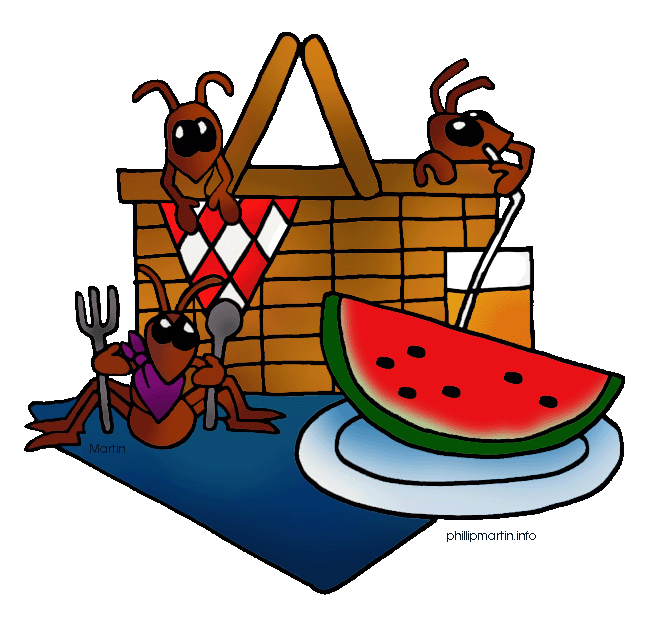 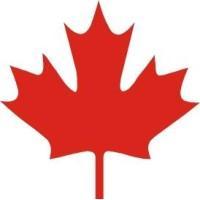 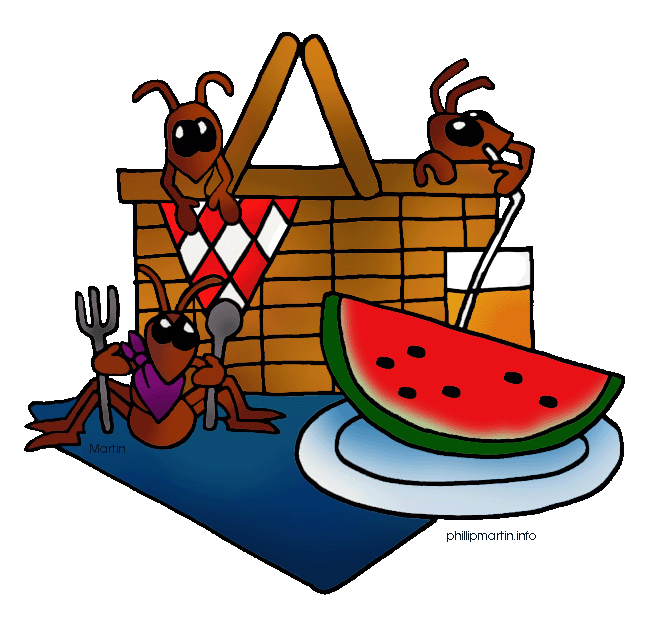 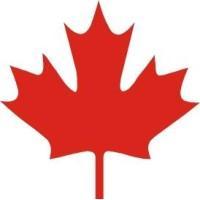 17  NAP Strat Open Pairs A/B/C     9:15Gentle DuplicateA/B/C            12:45No evening game for the summer 18   NAP Bargain Tues. Strat Open Prs  A/B/C  12:300-300 Strat Pairs  A/B/C  6:3019  At the Beach! Team Game resumes in September!NAP Strat OpenPairs    A/B/C    7pm20 Supervised Play            9:30 – 11:30        0-1500 Strat Open Pairs    12:30Where’s WaldoOpen Pairs   7pm21NAP Strat Open Pairs A/B/C     9:1522NAPStrat Open Pairs A/B/C    12:3024  NAP Strat Open Pairs A/B/C     9:15Gentle DuplicateA/B/C            12:45No evening game for the summer 25   NAP Bargain Tues. Strat Open Prs  A/B/C  12:300-300 Strat Pairs  A/B/C           6:3026At the Beach! Team Game resumes in September!NAP Strat OpenPairs    A/B/C    7pm27 Supervised Play            9:30 – 11:30        0-1500 Strat Open Pairs    12:30Where’s WaldoOpen Pairs   7pm28NAP Strat Open Pairs A/B/C     9:1529NAPStrat Open Pairs A/B/C    12:3031  NAP Strat Open Pairs A/B/C     9:15 Gentle DuplicateA/B/C            12:45No evening game for the summer 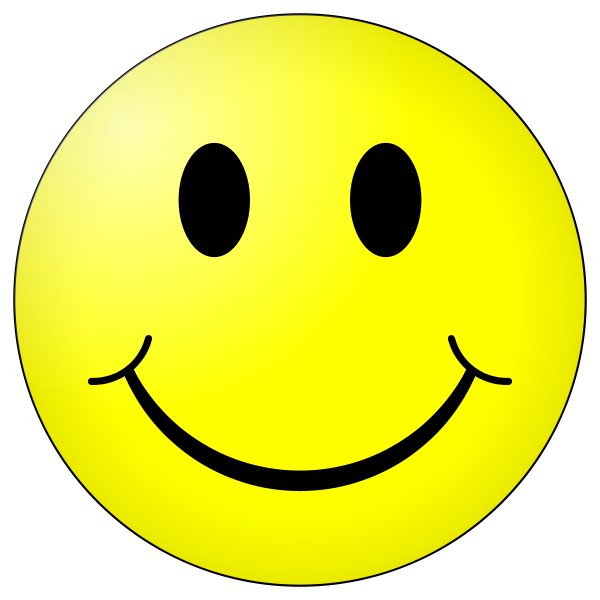 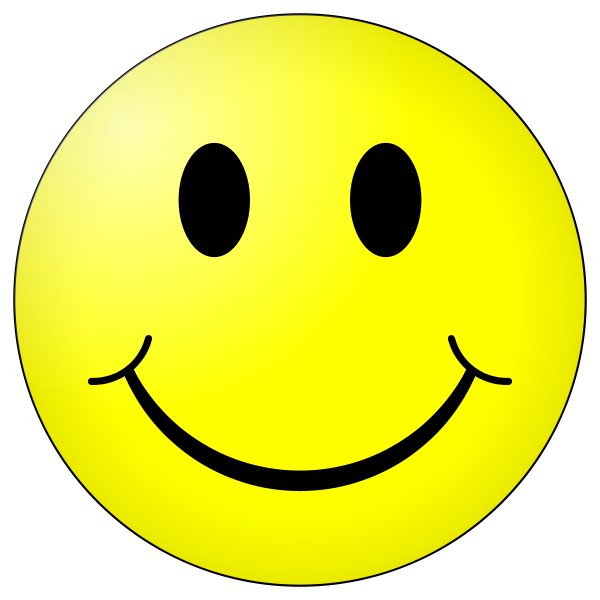 